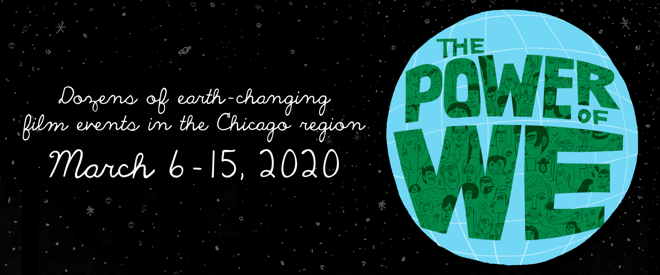 Media AdvisoryMarch 6, 2020Contact: Cassandra West708.406-9835cassandra@oneearthfilmfest.orgFor Immediate Distribution9th One Earth Film Festival kicks off with toast to featured filmmakers What: Opening Night Launch PartyWhy: To kick off the 9th annual One Earth Film Festival and celebrate the creative contributions of filmmakers and the backing of its sponsors.Who: Filmmakers; local environmental, social justice and civic leaders; festival supporters and guests. Marianna Treviño Wright, Executive Director of the National Butterfly Center, will be the featured speaker.When: Friday, March 6, 5 to 9 p.m.
Where: Tesla Gold Coast
901 N. Rush St., ChicagoFor more information visit: oneearthfilmfest.orgThe Midwest’s Premier Environmental Film Festhttps://www.oneearthfilmfest.org/s/OEFF-Launch-Party-Media-Advisory.pdf